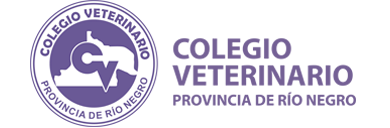 De mi mayor consideración: Me dirijo a Uds. con el objeto de poner en su conocimiento el siguiente caso de:(Marque con una x)Según los datos consignados a continuación:DATOS DEL DENUNCIADO (los que pueda consignar):Se adjunta la siguiente documentación respaldatoria:DATOS DEL DENUNCIANTE:(Los datos del denunciante cuentan con estricta reserva por parte del CVPRN)Fecha 								Firma     -    Presunto ejercicio ilegal de la profesión     -   Castraciones irregularesApellido y nombre:Domicilio calle:                                                                       N°                                                           Piso:Localidad:                                                                                              C.P.:Teléfono/s:                                                            Celular:Email:                                                                                           Geolocalización:Presunto ejercicio ilegal de la profesiónCastraciones irregulares   Promoción de las actividades donde se especifique lugar y fecha   Nombre de la persona (profesional o no) que realiza la actividad   Tarjetería o folletería   Testigos del accionar ilícito (testimonios de vecinos, o de dueños de mascotas atendidas).Datos adicionales:Apellido y nombre:                                                                                  DNI:  Domicilio calle:                                                                   N°                                                                  Piso:Localidad:                                                                           C.P.:Teléfono/s:                                                                                             Celular:Email: